BURMISTRZ 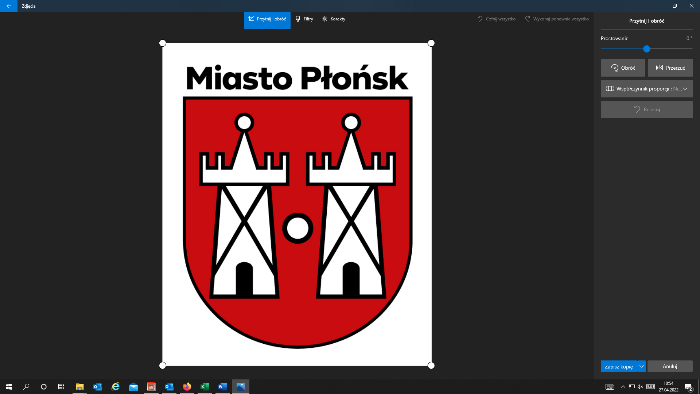 MIASTA PŁOŃSKBurmistrz Miasta Płońsk na podstawie art. 37 ustawy o finansach publicznych podaje do publicznej wiadomości informację o wykonaniu budżetu Gminy Miasta Płońsk za I kwartał 2022 roku.Wykonanie budżetu Gminy Miasto Płońsk za I kwartał 2022r. przedstawia się następująco:Burmistrz Miasta PłońskAndrzej PietrasikLp.TreśćPlan na 2022Wykonanie na 31.03.20221.Dochody140 329 178,8841 034 457,362.Wydatki147 288 619,3830 696 271,273.Nadwyżka/Deficyt budżetowy- 6 959 440,5010 338 186,094.Przychody9 941 300,5024 636 640,555.Rozchody2 981 860,00245 465,00